Surat Permohonan Pensiun Pegawai Negeri Sipil yang mencapai Batas Usia Pensiun Yang bertanda tangan di bawah ini :Nama	:	Tempat/Tanggal Lahir	:	NIP/Nomor Seri KARPEG	:	Pangkat/Gol. Ruang	:	Jabatan Terakhir	:	Unit Kerja/Instansi	:	Alamat Rumah Sekarang 	:	Alamat Rumah sesudah Pensiun	:		No. HP	:dengan ini mengajukan permintaan dan Kenaikan Pangkat Pengabdian dan/atau berhenti dengan hormat sebagai Pegawai Negeri Sipil dengan Hak Pensiun, terhitung mulai akhir bulan .....................................................*) karena mencapai Batas Usia Pensiun.Sebagai bahan persyaratan administrasi bersama ini saya lampirkan :Data Perorangan Calon Penerima Pensiun (DPCP**); (Printout di aplikasi SAPK)Daftar Susunan Keluarga yang sah dan berhak untuk pensiun;Daftar Riwayat Pekerjaan masing-masing diisi sesuai dengan urutan Kepangkatan Pekerjaan yang telah dijalankan yang bersangkutan mulai dari SK CPNS sampai dengan SK Pangkat Terakhir;Fotocopy sah SK CPNS, SK PNS, SK Pangkat Terakhir, Keputusan Berkala Terakhir dan Surat Keputusan  Peninjauan Masa Kerja (apabila ada);Fotocopy sah Keputusan Pengangkatan dalam Jabatan Terakhir (serta SPP, SPMJ dan SPMT);Fotocopy sah KARPEG, Konversi NIP baru 18 digit, Taspen, Karis/Karsu, Fotocopy buku Rekening Bank Mandiri Taspen/Mantap;Fotocopy sah Surat Nikah/Akte Perkawinan dilegalisir oleh (KUA/Kemeneg/Disdukcapil), Akte Kelahiran Anak yang masih menjadi tanggungan dilegalisir oleh Disdukcapil dan surat keterangan aktif kuliah (bagi anak usia diatas 21 tahun s/d 25 tahun);Fotocopy KTP, Kartu Keluarga dilegalisir oleh Disdukcapil jika belum menggunakan Barcode, Fotocopy NPWP;Pas photo berwarna terbaru dari janda/duda/anak ukuran 3x4 cm sebanyak 12 (dua belas) lembar (dengan menuliskan nama dibalik pasfoto tersebut);Penilaian Prestasi Kerja PNS (setiap unsur penilaian prestasi kerja paling sedikit bernilai baik dalam 1 (satu) tahun terakhir);Surat pernyataan tidak pernah dihukum disiplin tingkat sedang atau berat dalam 1 (satu) tahun terakhir (ditandatangani oleh Pejabat Pimpinan Tinggi Pratama/Eselon II);Surat Pernyataan Tidak Sedang Menjalani Proses Pidana Atau Pernah Dipidana Penjara Berdasarkan Putusan Pengadilan Yang Telah Berkekuatan Hukum Tetap (dibuat oleh PPK atau pejabat lain yang menangani kepegawaian paling rendah menduduki JPT Pratama);Dengan ini pula saya menyatakan bahwa saya bertanggungjawab sepenuhnya atas kebenaran data dari keterangan-keterangan di atas;Demikian surat permintaan ini saya buat untuk dapat dipergunakan sebagaimana mestinya.		Hormat saya,		Nama ..........................		NIP.  ...........................Keterangan :*)	Tulislah bulan dan tahun PNS yg bersangkutan mencapai batas usia pensiun;**)	Data Perorangan Calon Penerima Pensiun  dari PNS yang akan mencapai BUP berbasis SAPK (dicetak melalui Aplikasi SAPK).Permintaan Berhenti/Pensiun Atas Permintaan Sendiri Sebagai Pegawai Negeri SipilYang bertanda tangan di bawah ini :Nama	:	Tempat/Tanggal Lahir	:	NIP/Nomor Seri KARPEG	:	Pangkat/Gol. Ruang	:	Jabatan Terakhir	:	Unit Kerja/Instansi	:	Alamat Rumah Sekarang 	:	Alamat Rumah sesudah Pensiun	:	No. HP	:dengan ini mengajukan permintaan berhenti dengan hormat atas permintaan sendiri sebagai Pegawai Negeri Sipil dengan Hak Pensiun, terhitung mulai akhir bulan .....................................................*) karena ............................................................ .................................................................**).Sebagai bahan persyaratan administrasi bersama ini saya lampirkan :Data Perorangan Calon Penerima Pensiun (DPCP***); (Printout di aplikasi SAPK)Daftar Susunan Keluarga yang sah dan berhak untuk pensiun;Daftar Riwayat Pekerjaan masing-masing diisi sesuai dengan urutan Kepangkatan Pekerjaan yang telah dijalankan yang bersangkutan mulai dari SK CPNS sampai dengan SK Pangkat Terakhir;Fotocopy sah SK CPNS, SK PNS, SK Pangkat Terakhir, Keputusan Berkala Terakhir dan Surat Keputusan  Peninjauan Masa Kerja (apabila ada);Fotocopy sah Keputusan Pengangkatan dalam Jabatan Terakhir (serta SPP, SPMJ dan SPMT);Fotocopy sah KARPEG, Konversi NIP baru 18 digit, Taspen, Karis/Karsu, Fotocopy buku Rekening Bank Mandiri Taspen/Mantap;Fotocopy sah Surat Nikah/Akte Perkawinan dilegalisir oleh (KUA/Kemeneg/Disdukcapil), Akte Kelahiran Anak yang masih menjadi tanggungan dilegalisir oleh Disdukcapil dan surat keterangan aktif kuliah (bagi anak usia diatas 21 tahun s/d 25 tahun);Fotocopy KTP, Kartu Keluarga dilegalisir oleh Disdukcapil jika belum menggunakan Barcode Fotocopy NPWP;Pas photo berwarna terbaru dari janda/duda/anak ukuran 3x4 cm sebanyak 12 (dua belas) lembar (dengan menuliskan nama dibalik pasfoto tersebut);Penilaian Prestasi Kerja PNS (setiap unsur penilaian prestasi kerja paling sedikit bernilai baik dalam 1 (satu) tahun terakhir);Surat pernyataan tidak pernah dihukum disiplin tingkat sedang atau berat dalam 1 (satu) tahun terakhir (ditandatangani oleh Pejabat Pimpinan Tinggi Pratama/Eselon II);Surat Pernyataan Tidak Sedang Menjalani Proses Pidana Atau Pernah Dipidana Penjara Berdasarkan Putusan Pengadilan Yang Telah Berkekuatan Hukum Tetap (dibuat oleh PPK atau pejabat lain yang menangani kepegawaian paling rendah menduduki JPT Pratama);Dengan ini pula saya menyatakan bahwa saya bertanggungjawab sepenuhnya atas kebenaran data dari keterangan-keterangan di atas;Demikian surat permintaan ini saya buat untuk dapat dipergunakan sebagaimana mestinya.		Hormat saya,		Nama ..........................		NIP.  ...........................Keterangan :*)	Tulislah bulan dan tahun PNS yg bersangkutan mencapai batas usia pensiun**)	Tulislah alasan permintaan berhenti, umpamanya telah memenuhi syarat-syarat pensiun.***)	DPCP dari PNS yang berhenti sebelum mencapai BUP berbasis SAPK (dicetak melalui Aplikasi SAPK).Surat Permohonan Berhenti/Pensiun Atas Permintaan Sendiri Sebagai Pegawai Negeri Sipil……………,…………….. 20…KepadaYth. Bapak Bupati Kotawaringin Timuru.p Kepala Badan Kepegawaian dan PengembanganSumber Daya Manusiadi…………………1. Yang bertanda tangan di bawah ini, saya:a. N a m a			: ………………………………………................ b. N I P			: ………………………………………………….. c.  Jabatan			: ………………………………………………….. d. Unit Organisasi		: ………………………………………………….. e.  Alamat Rumah		: …………………………………………………..dengan  ini  mengajukan  permohonan  berhenti  sebagai  Calon  PNS/PNS  **terhitung    mulai    akhir    bulan    ………….……………***    dengan    alasan……………………...............………………..****2. Dengan  ini  saya  menyatakan  bahwa,  sebelum  menerima  keputusan persetujuan/penundaan/penolakan pemberhentian, saya akan tetap menjalankan tugas kewajiban saya sebagai Calon PNS/PNS.3. Demikian   surat   permohonan   berhenti   ini   saya   buat   untuk   dapat dipergunakan sebagaimana mestinya.Mengetahui,                                               	 		Hormat saya,																																				Materai 10.000.……………….*****                                   	  			………………….. NIP ………………....                                 	  			NIP………………....Catatan :*      Tulislah nama jabatan PPK dari Calon PNS/PNS yang bersangkutan, jikadiajukan kepada PPK.**    Tulislah nama instansi tempat bekerja yang bersangkutan.***   Tulislah tanggal, bulan dan tahun Calon PNS/PNS yang bersangkutanmengajukan permohonan berhenti.****  Tulislah alasan permohonan berhenti.***** Tulislah nama jabatan dan NIP pimpinan tertinggi di lingkungan CalonPNS/PNS yang bersangkutan bekerjaPermintaan Pensiun Janda/Duda PNSYang bertanda tangan di bawah ini :Nama	:	Alamat rumah penerima pensiun	:	No. HP	:	Janda/Duda/Anak dari 	:Nama	:	Tempat/Tanggal Lahir	:	NIP/Nomor Seri KARPEG	:	Pangkat/Gol. Ruang	:	Jabatan Terakhir	:	Unit Kerja/Instansi	:	dengan ini mengajukan permintaan usul KPP dan/atau Pensiun Janda/Duda Pegawai Negeri Sipil dari janda/duda …………………………………………………..*) yang meninggal dunia tanggal …………………………………………...**), karena …………………………………………………………..***)Sebagai bahan persyaratan administrasi bersama ini saya lampirkan :Asli dan fotocopy dilegalisir Surat Keterangan Kejandaan/Kedudaan dari Desa/Lurah setempat bagi yang Meninggal Dunia;Asli dan fotocopy legalisir Surat Keterangan Kematian dari Desa/Lurah setempat bagi yang meninggal;Daftar Susunan Keluarga yang sah dan berhak untuk pensiun;Daftar Riwayat Pekerjaan masing-masing diisi sesuai dengan urutan Kepangkatan Pekerjaan yang telah dijalankan yang bersangkutan mulai dari SK CPNS sampai dengan SK Pangkat Terakhir;Fotocopy sah SK CPNS, SK PNS, SK Pangkat Terakhir, Keputusan Berkala Terakhir dan Surat Keputusan  Peninjauan Masa Kerja (apabila ada);Fotocopy sah Keputusan Pengangkatan dalam Jabatan Terakhir (serta SPP, SPMJ dan SPMT);Fotocopy sah KARPEG, Konversi NIP baru 18 digit, Taspen, Karis/Karsu, Fotocopy buku Rekening Bank Mandiri Taspen/Mantap;Fotocopy sah Surat Nikah/Akte Perkawinan dilegalisir oleh (KUA/Kemeneg/Disdukcapil), Akte Kelahiran Anak yang masih menjadi tanggungan dilegalisir oleh Disdukcapil dan surat keterangan aktif kuliah (bagi anak usia diatas 21 tahun s/d 25 tahun);Fotocopy KTP, Kartu Keluarga dilegalisir oleh Disdukcapil jika belum menggunakan Barcode, Fotocopy NPWP;Pas photo berwarna terbaru dari janda/duda/anak ukuran 3x4 cm sebanyak 12 (dua belas) lembar dan Pas photo yang meninggal dunia  1 lembar (dengan menuliskan nama dibalik pasfoto tersebut);Penilaian Prestasi Kerja PNS (setiap unsur penilaian prestasi kerja paling sedikit bernilai baik dalam 1 (satu) tahun terakhir);Surat pernyataan tidak pernah dihukum disiplin tingkat sedang atau berat dalam 1 (satu) tahun terakhir (ditandatangani oleh Pejabat Pimpinan Tinggi Pratama/Eselon II);Surat Pernyataan Tidak Sedang Menjalani Proses Pidana Atau Pernah Dipidana Penjara Berdasarkan Putusan Pengadilan Yang Telah Berkekuatan Hukum Tetap (dibuat oleh PPK atau pejabat lain yang menangani kepegawaian paling rendah menduduki JPT Pratama);Dengan ini pula saya menyatakan bahwa saya bertanggungjawab sepenuhnya atas kebenaran data dari keterangan-keterangan di atas;Demikian surat permintaan ini saya buat untuk dapat dipergunakan sebagaimana mestinya.		Hormat saya,		Nama ..........................		NIP.  ...........................Keterangan :*)	Tulis nama PNS yang meninggal dunia;**)	Tulislah tgl, bulan dan tahun PNS meninggal dunia;***)	Tulislah alasan, umpamanya karena sakit, dll. (Lampiran Pensiun BUP/APS)DAFTAR SUSUNAN KELUARGAYang bertanda tangan di bawah ini :Nama 	:Tempat/Tanggal Lahir	:NIP/Nomor Seri Karpeg	:Pangkat/Golongan Ruang	:Jabatan Terakhir	:Unit Kerja/Instansi	:Alamat Rumah Sesudah Pensiun	:SUSUNAN KELUARGAKeterangan :*)	Tulislah nama Anak Kandung / Anak Tiri / Anak Angkat yang sah menjadi tanggungan sesuai Daftar Gaji, yang belum mencapai usia 25 tahun atau belum pernah nikah dan belum mempunyai Penghasilan sendiri.Lampiran Salinan / fotocopy sah Akte Kelahiran masing-masing.Khusus untuk anak angkat, lampiran salinan/Fotocopy Sah Surat Adopsinya.**)	Tuliskan pekerjaan Istri/Suami dan atau pekerjaan/tingkat sekolah masing-masing.Lampiran Pensiun Janda/Duda PNS)DAFTAR SUSUNAN KELUARGAYang bertanda tangan di bawah ini :Nama	:	Alamat rumah penerima pensiun	:No. HP	:Janda/duda/Anak dari :Nama 	:Tempat/Tanggal Lahir	:NIP/Nomor Seri Karpeg	:Pangkat/Golongan Ruang	:Jabatan Terakhir	:Unit Kerja/Instansi	:SUSUNAN KELUARGAKeterangan :*)	Tulislah nama Anak Kandung / Anak Tiri / Anak Angkat yang sah menjadi tanggungan sesuai Daftar Gaji, yang belum mencapai usia 25 tahun atau belum pernah nikah dan belum mempunyai Penghasilan sendiri.Lampiran Salinan / fotocopy sah Akte Kelahiran masing-masing.Khusus untuk anak angkat, lampiran salinan/Fotocopy Sah Surat Adopsinya.**)	Tuliskan pekerjaan Istri/Suami dan atau pekerjaan/tingkat sekolah masing-masing.SURAT PERNYATAANTIDAK PERNAH DIJATUHI HUKUMAN DISIPLIN TINGKAT SEDANG/BERATNOMOR : 863/…………………………..Yang bertanda tangan di bawah ini :N a m a 	:	N I P	:	Pangkat/golongan ruang	:	Jabatan	:	Dengan ini menyatakan dengan sesungguhnya, bahwa Pegawai Negeri Sipil,N a m a 	:	N I P	:	Pangkat/golongan ruang	:	Jabatan	:	Instansi	:	dalam satu tahun terakhir tidak pernah dijatuhi hukuman disiplin tingkat sedang/berat.Demikian surat pernyataan ini saya buat dengan sesungguhnya dengan mengingat sumpah jabatan dan apabila di kemudian hari ternyata isi surat pernyataan ini tidak benar yang mengakibatkan kerugian bagi Negara, maka saya bersedia menanggung kerugian tersebut.Sampit, ………………………………Mengetahui Kepala Dinas/Badan.....*)NAMA.....................................NIP. .......................................Keterangan :*)   Pejabat yang membuat surat pernyataan, sekurang-kurangnya pejabat struktural eselon II/Pejabat Pimpinan Tinggi Pratama.DAFTAR RIWAYAT PEKERJAANPERTELAAHAN MASING-MASING PEKERJAAN TELAH DIJALANKAN OLEH : ………………….UNIT KERJA : ………………………………..KABUPATEN KOTAWARINGIN TIMUR UNTUK TAHUN ...............FORMULIR PERMINTAAN PEMBAYARANA. JENIS KLIM *)                                     THT/ASKEM                       PENSIUN                        TAPERUM                     JKK                       JKMB. PEMOHON /PESERTANama                                                                                                                                                                                                                       L / PLahir                                  Tanggal                                             Bulan                                                TahunNIP/NIK/NRP/NVP                                                                                                            NotasAlamatKelurahan /Desa Kota / Kabupaten Nomor Telepon / HPC. YANG MENGALAMI KEJADIANKecamatanNo.KTP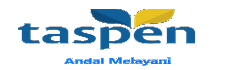 Nama                                                                                                                                                                                                                       L / PLahir                                  Tanggal                                             Bulan                                                Tahun Tanggal Kejadian            Tanggal                                             Bulan                                                Tahun NIP/NIK/NRP/NVPD. KANTOR BAYARBANK / GIRO                   : ………………………………………………………………………………………………………………………….Nomor RekeningKantor Pos                       : ………………………………………………………………………………………………………………………….Jenis Pembayaran                           Tunai                                Trasnfer Bank                                 Cek POSKHUSUS PENSIUNANF. INFORMASI LAINNYANotas ( bagi penerima pensiun rangkap )                   : …………………………………………………………………………………………………………………………… NIP ( Suami / Istri )                                                          : …………………………………………………………………………………………………………………………… NPWP                                                                                : ……………………………………………………………………………………………………………………………G.PERNYATAAN KUASADengan ini saya menyatakan :Memberikan kuasa dengan hak substitusi kepada PT TASPEN (PERSERO) khusus mendebet rekening saya dengan nomor :..............................................        di PTBANK /Giro  .................................................................................. untuk mengembalikan seluruh kelebihan pembayaran uang pensiun yang bukan merupakan hak saya atau ahli waris saya menurut ketentuan yang berlaku untuk direditkan kepada PT TASPEN (PERSERO) .Demikian permohonan ini dan keterangan diatas saya buat dengan sebenar-benarnya  dengan penuh kesadaran , apabila keterangan yang saya berikan tidak benar , saya bersedia mengganti semua kerugian kepada negara / PT TASPEN (PERSERO) dan bersedia dituntut sesuai dengan perundang-undangan  yang berlaku .*) Pilih Sesuai Jenis Klim( ............................................................. ) Nama Jelas , tanda tangan / cap tiga jariSampit,  ............................................KepadaYth.	Bapak Bupati Kotawaringin Timuru.p. Kepala Badan Kepegawaian dan Pengembangan Sumber Daya Manusiadi - SampitSampit,  ............................................KepadaYth.	Bapak Bupati Kotawaringin Timuru.p. Kepala Badan Kepegawaian dan Pengembangan Sumber Daya Manusiadi - SampitSampit,  ............................................KepadaYth.	Bapak Bupati Kotawaringin Timuru.p. Kepala Badan Kepegawaian dan Pengembangan Sumber Daya Manusiadi - SampitNoN a m a *)Tgl.  Lahir / Tgl. PerkawinanHubungan keluargaPekerjaan/Sekolah **)Ket123456Mengetahui :KEPALA DINAS/BADAN………………..KABUPATEN KOTAWARINGIN TIMURNAMA………………………....NIP. ……………………………Sampit, ……………..Hormat saya,NAMA………………………....NIP. ……………………………NoN a m a *)Tgl.  Lahir / Tgl. PerkawinanHubungan keluargaPekerjaan/Sekolah **)Ket123456Mengetahui :KEPALA DINAS/BADAN………………..KABUPATEN KOTAWARINGIN TIMURNAMA………………………....NIP. ……………………………Sampit, ……………..Hormat saya,NAMA………………………....NIP. ……………………………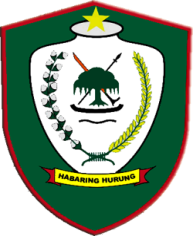 KOP DINASNo. UrutSURAT KEPUTUSANSURAT KEPUTUSANSURAT KEPUTUSANURAIAN (Perubahan2 Kepangkatan dari SK. CPNS Sampai SK. Pangkat TerakhirPejabat yang MenetapkanT.M.TMASA KERJAMASA KERJAMASA KERJAKetNo. UrutPangkatTgl. SuratNomor SKURAIAN (Perubahan2 Kepangkatan dari SK. CPNS Sampai SK. Pangkat TerakhirPejabat yang MenetapkanT.M.TTahunBulanHariKet123Dst...Mengetahui :KEPALA DINAS/BADAN………………..KABUPATEN KOTAWARINGIN TIMURNAMA………………………....NIP. ……………………………Sampit, ……………..Hormat saya,NAMA……………………NIP. …………………….E. TASPEN PROTEKSIBEASISWA ( TPB )Sehubungan dengan klaim JKK/JKM , saya bersedia untuk didaftarkan dalam Taspen Proteksi Beasiswa ( TPB )PT Asuransi JiwaTaspen dengan premi sebesar Rp. …………………………………………..Khusus pembayaran JKK/JKM , Formulir ini sekalgus menjadi Surat Permohonan Asuransi Jiwa (SPAJ) unyuk program TPByang dikelola olehPT Asuransi Jiwa Taspen..........................., ............................ 20 ...PEMOHON